FCC Opens Discussion About FM Geo-TargetingA unanimously approved notice of proposed rulemaking from the Federal Communications Commission discusses letting FM radio stations target content to geographic locations. The proposal, which raises concerns about interference from groups including the National Association of Broadcasters, is now open for public comment. 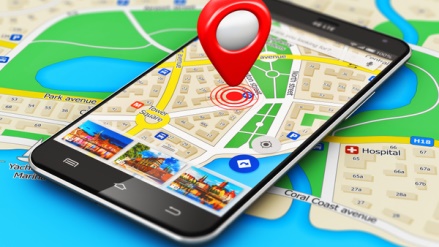 Inside Radio (free content) 12/2/20http://www.insideradio.com/free/fcc-greenlights-further-review-of-geo-targeting-proposal-for-fms/article_f31415ea-3477-11eb-8ff7-932a4e446457.htmlImage credit:https://www.2gms.com/wp-content/uploads/2018/05/geo.jpg